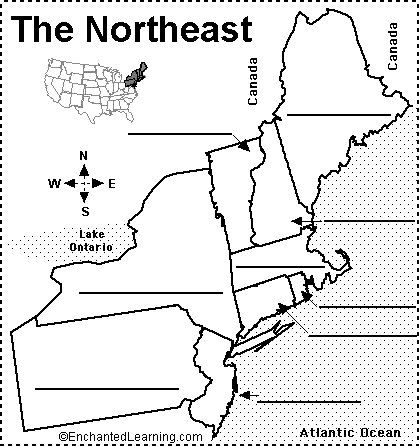 	    Northeast Region     	          Connecticut – CT	          Delaware - DE	          Maine - ME	          Maryland - MD	         Massachusetts - MA  	         New Hampshire- NH	          New Jersey - NJ	          New York - NY          Pennsylvania - PA  	          Rhode Island - RI	          Vermont - VT